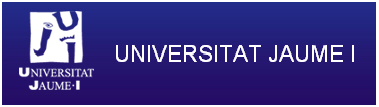 CARTA DE INVITACIÓNCastellón de La Plana, España, Febrero de 2011Avda. Vicente Sos Baynat s/n, E-12071,Tel: +34 964 728 256Fax: +34 964 728 486Estimado señor:Landecir Alves de AlbuquerqueEstudiante de doctorado en Sistemas MecatrônicosUniversidade de Brasilia (UnB), DF, BrasilRegistro General Brasileño (RG) nº 755026/MSEs con gran placer que la Universidad Jaume I de Castellón de la Plana, a tráves del profesor Ph.D Raúl Marín Prades, del Departamento de Ingeniería y Ciencia de Los Computadores, le invita a desarrollar sus estudios de doctorado  sándwich en España.La estancia durante los estudios se sostendrá bajo el auspicio de beca CNPq (Conselho Nacional de Desenvolvimento Científico e Tecnológico) proporcionado por el gobierno brasileño.Este es el resultado de acuerdos de colaboración y asociaciones de investigación entre el Grupo de Automação e Controle (GRACO) y el Grupo de Inovação em Automação Industrial (GIAI), ambos de la Universidade de Brasília, bajo responsabilidad del profesor Alberto José Álvares (alvares@alvarestech.com), y la Universidad Jaume I de Castellón de La Plana, España, con el profesor Dr. Raúl Marín (rmarin@icc.uji.es).Las actividades tendrá una duración de 12 meses a partir de la segunda mitad de 2011.Esperamos compartir su presencia para esta cooperación internacional.Cordialmente,CARTA CONVITECastellón de La Plana, España, Febrero de 2011Avda. Vicente Sos Baynat s/n, E-12071,Tel: +34 964 728 256Fax: +34 964 728 486Estimado Sr.:Landecir Alves de AlbuquerqueDoutorando em Sistemas MecatrônicosUniversidade de Brasília (UnB), DF, BrasilRegistro Geral (RG) Brasileiro nº 755026É com muito prazer que a Universidad Jaume I em Castelló de La Plana, através do professor Ph.D Raul Marin Prades, do Departamento de Ingeniería y Ciencia de Los Computadores, vem convidá-lo para desenvolver os seus estudos de doutorado sanduíche na Espanha.A permanência durante os estudos contará com auxílio de bolsa CNPQ (Conselho Nacional para o Desenvolvimento Científico e Tecnológico) fornecida pelo governo brasileiro.A presente colaboração é resultado de acordos e parcerias de pesquisa entre o Grupo de Automação e Controle (GRACO) e o Grupo de Inovação em Automação Industrial (GIAI), ambos da Universidade de Brasília, e na responsabilidade do professor Alberto José Álvares (Álvares@alvarestech.com), e a Universidad Jaume I em Castelló de La Plana, Espanha, na pessoa do professor Ph.D Raul Marín (rmarin@icc.uji.es). As atividades terão uma duração de 12 meses com início no segundo semestre de 2011.Esperamos compartilhar da sua presença para esta cooperação internacional.Cordialmente,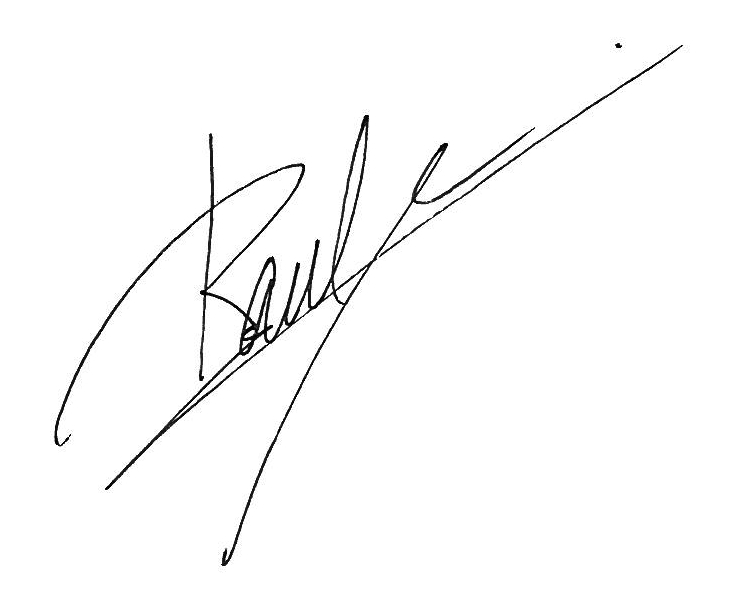 Dr. Raúl Marín PradesUniversidad Jaume IDepartamento de Ingeniería y Ciencia de Los ComputadoresRobotic Intelligence LaboratoryDr. Raúl Marín PradesUniversidad Jaume IDepartamento de Ingeniería y Ciencia de Los ComputadoresRobotic Intelligence Laboratory